QUINCUAGÉSIMO PRIMER PERÍODO ORDINARIO DE SESIONES	OEA/Ser.PDel 10 al 12 de noviembre de 2021	AG/INF.743/21Ciudad de Guatemala, Guatemala	12 noviembre 2021VIRTUAL		Original: españolNOTA DE LA MISIÓN PERMANENTE DE MÉXICO RELATIVA A LA INCLUSIÓN DE NOTA AL PIE DE PÁGINA EN LOS DOCUMENTOS DEL QUINCUAGÉSIMO PRIMER PERÍODO ORDINARIO DE SESIONES DE LA ASAMBLEA GENERAL DE LA OEAHaga clic sobre el en lace para acceder a la Nota de la Misión Permanente de México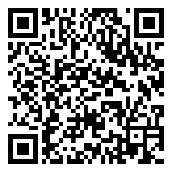 